＜ＪＡバンク中央アカデミー＞全国研修のご案内（№1400、1710）管理者能力開発コース(A・B)～　県域の変革をリードできる人材養成のためのプログラム　～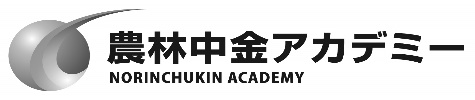 研修のねらい（こんな時）近年の激しい環境変化のなか、変化に対応して自組織として取組むべき課題・目標を設定し、実現のための行動計画の策定や組織・メンバーを目標に導く統率力を持った変革リーダーの養成が重要になっています。本研修では、変革リーダー養成に向けた変化に備える危機意識の醸成とマネジメントの原則を確認し、変革をリードしていくための管理者としてのあるべき姿について考えを深めていただき、自らの行動計画を策定することを目指します。想定する受講対象者信農連・１ＪＡ県ＪＡで、一定程度の管理者経験を有する職員（当社「新任管理者コース」受講済もしくは県域主催の管理職研修受講済の職員を想定）。考え方（研修の骨格）事前課題として「自組織の課題」を提出いただくとともに、課題図書を通読いただきます。研修では、①事前課題を活用し、各種ワークを通じて危機意識の醸成と取巻く環境認識を確認した後、②クラスワークによりマネジメントの実態とあるべき姿の共有、③事例研究を通じてリーダーの姿と企業衰退の本質を学習します。以上を踏まえ、最終日に、④それぞれの変革課題と行動計画を策定のうえ、「変革リーダー宣言」を行います。事後課題として、「変革リーダー宣言」を実現するためのアクションプランをご提出いただくとともに、研修３ヶ月後を目途に「実践プロセス確認シート」（取組状況・経過の報告）をご提出いただき、講師からのフィードバックを予定しています。関係者の声研修講師紹介研修プログラム（予定）　※ 今後の調整により、時間配分等変更の可能性があります。募集人員　　　  定員　２0名　応募人数が定員を上回った場合は、受講をお断りする場合がありますので、予めご承知おきください。（受講をお断りする場合は、開講の1カ月前までにご連絡します。）　正式なご案内は、事務の都合上、3週間前頃の送付となります。日　程（各班とも３日間）(注) 宿泊人数の関係で近隣ホテル等での宿泊となる場合があります。＜集合日時＞　(Ｂ班)　　　　集合研修のＢ班については、研修前日の２１時００分集合。集合日の夕食は準備しておりませんので、各自でお済ませください。＜研修会場＞　(Ｂ班)〇 農林中央金庫品川研修センター（住所）東京都港区港南２－１０－１３（電話）０３－６７５８－３１７０参加費用（予定）（消費税込）オンライン研修の受講端末について農林中央金庫が配付したiPad端末等、ウェブ会議システム（「Webex」）が安定して利用できる環境をご準備ください。(スマホでの参加はご遠慮ください) 通信環境の良い場所で受講してください。通信速度は以下のサイトで測定できます。(参考)　USENのスピードテストサイト⇒https://speedtest.gate02.ne.jp/　　　　　　上記サイトの判定結果のうち「Web会議」が「快適」だと比較的安定します。農林中央金庫が配布したiPadでは、上記サイトにアクセスできません。ドコモ回線(4G)を利用しているスマホ等を利用して測定してください。申込みの方法７月２６日（月）までに以下の方法でお申込みください。以上セッション名内　　　容講　師〔事前課題〕【研修前】　事前シート（自組織の課題）の記入、課題図書の通読（１冊：事前配布）〔事前課題〕【研修前】　事前シート（自組織の課題）の記入、課題図書の通読（１冊：事前配布）〔事前課題〕【研修前】　事前シート（自組織の課題）の記入、課題図書の通読（１冊：事前配布）〔事前課題〕【研修前】　事前シート（自組織の課題）の記入、課題図書の通読（１冊：事前配布）【１日目】　9:00から接続開始　　B班(集合研修)は９:00講義開始、17:30終了【１日目】　9:00から接続開始　　B班(集合研修)は９:00講義開始、17:30終了【１日目】　9:00から接続開始　　B班(集合研修)は９:00講義開始、17:30終了【１日目】　9:00から接続開始　　B班(集合研修)は９:00講義開始、17:30終了9:209:3012:0013:0017:00事務連絡開始9:209:3012:0013:0017:00＜開講＞オリエンテーション自己紹介（事前シート）・環境変化とマネジメント・「我々が目指すべきこれからの信連の姿」・佐藤講師9:209:3012:0013:0017:00マネジメントの原動力我らを取り巻く環境・危機意識の醸成・時事環境認識テスト・課題図書からの学び・ＰＥＳＴ分析演習・佐藤講師9:209:3012:0013:0017:00終了【２日目】　9:00から接続開始　　B班(集合研修)は９:00講義開始、17:30終了【２日目】　9:00から接続開始　　B班(集合研修)は９:00講義開始、17:30終了【２日目】　9:00から接続開始　　B班(集合研修)は９:00講義開始、17:30終了【２日目】　9:00から接続開始　　B班(集合研修)は９:00講義開始、17:30終了9:3012:0013:0017:00（つづき）変革期のマネジメント・ＰＥＳＴ分析の発表と状況の共有化・ＣＣＩ演習（マネジメントの実態とあるべき姿の共有化、変革期のマネジメントとリーダーシップスキル、マネジメントのあるべき姿）・逆境に負けない変革リーダーの事例とその後・佐藤講師9:3012:0013:0017:00（つづき）事例研究・ＰＥＳＴ分析の発表と状況の共有化・ＣＣＩ演習（マネジメントの実態とあるべき姿の共有化、変革期のマネジメントとリーダーシップスキル、マネジメントのあるべき姿）・逆境に負けない変革リーダーの事例とその後・佐藤講師9:3012:0013:0017:00終了－【３日目】　9:00から接続開始　　B班(集合研修)は９:00講義開始、16:10終了【３日目】　9:00から接続開始　　B班(集合研修)は９:00講義開始、16:10終了【３日目】　9:00から接続開始　　B班(集合研修)は９:00講義開始、16:10終了【３日目】　9:00から接続開始　　B班(集合研修)は９:00講義開始、16:10終了9:3012:0013:0016:0016:10（つづき）我々の変革課題とは・リーダーの姿とその後の企業衰退の本質を知る・課題形成と目標設定・佐藤講師9:3012:0013:0016:0016:10（つづき）変革リーダー宣言・目標設定・佐藤講師9:3012:0013:0016:0016:10アンケート記入終了〔事後課題〕【研修10日後】 ・「事後シート」の作成・提出 変革リーダー宣言を実現するためのアクションプラン【研修３ヵ月後】 ・「実践プロセス確認シート」の作成・提出／講師コメントを付して返送「事後シート」で記入した「具体的行動」について、その実現に向けたプロセス（現状や問題点等）と自己評価〔事後課題〕【研修10日後】 ・「事後シート」の作成・提出 変革リーダー宣言を実現するためのアクションプラン【研修３ヵ月後】 ・「実践プロセス確認シート」の作成・提出／講師コメントを付して返送「事後シート」で記入した「具体的行動」について、その実現に向けたプロセス（現状や問題点等）と自己評価〔事後課題〕【研修10日後】 ・「事後シート」の作成・提出 変革リーダー宣言を実現するためのアクションプラン【研修３ヵ月後】 ・「実践プロセス確認シート」の作成・提出／講師コメントを付して返送「事後シート」で記入した「具体的行動」について、その実現に向けたプロセス（現状や問題点等）と自己評価〔事後課題〕【研修10日後】 ・「事後シート」の作成・提出 変革リーダー宣言を実現するためのアクションプラン【研修３ヵ月後】 ・「実践プロセス確認シート」の作成・提出／講師コメントを付して返送「事後シート」で記入した「具体的行動」について、その実現に向けたプロセス（現状や問題点等）と自己評価日程会場宿泊場所Ａ班2021年9月1日（水）　9:30～3日（金）16:10（オンライン研修）―Ｂ班2022年1月12日（火）9:00～14日（木）16:10農林中央金庫品川研修センター農林中央金庫品川研修センター(注)A　班B　班備考受講料４２,７９０円４２,７９０円教材費を含みます。宿泊代―　　　　　　　３,０００円前泊分を含みます。食事代―　　　　　　６,０００円研修期間中の食事代合計４２,７９０円５１,７９０円お申込み申込方法信農連・１ＪＡ県ＪＡ「研修申込・履歴管理システム」によりお申込みください。